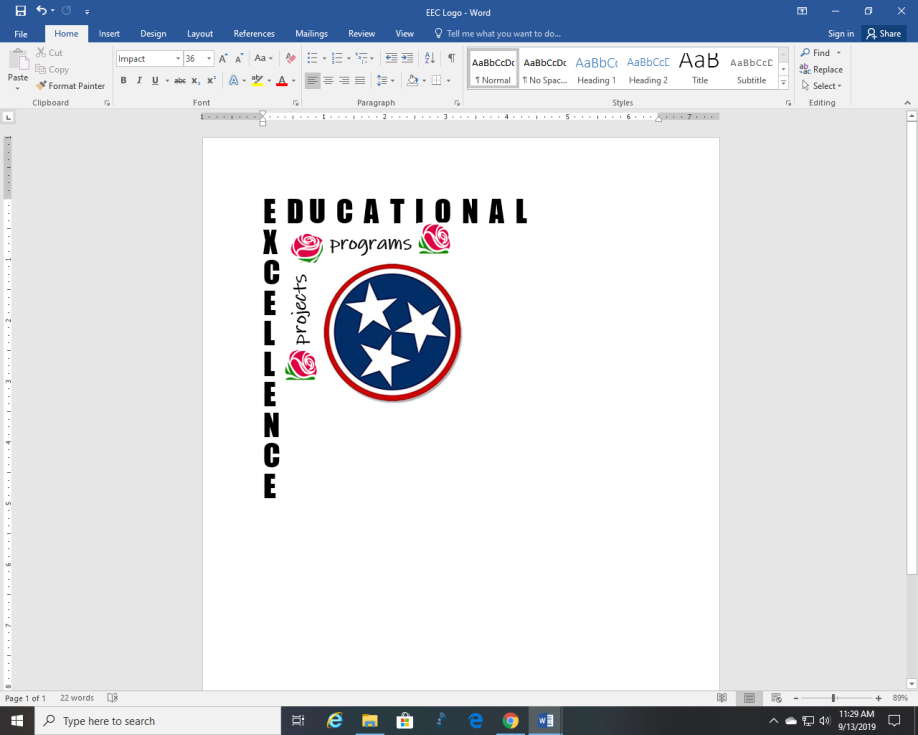 X Program     Project    IcebreakerContact Information:Submit EEC Spotlight form to Chasity Ragsdale, First Vice President, to earn Maycie Points for a project or program submission- tndkg.corrsec@gmail.comNOTE: Chapters may also submit this form/information to the Tennessee State Editor for possible submission to the DKG Tennessee News to earn points for the Chapter Communication Award – mnsteeneditor@gmail.com  Bottom Line – you are using one form for 2 purposes (EEC Submission and DKG Tennessee News Submission). 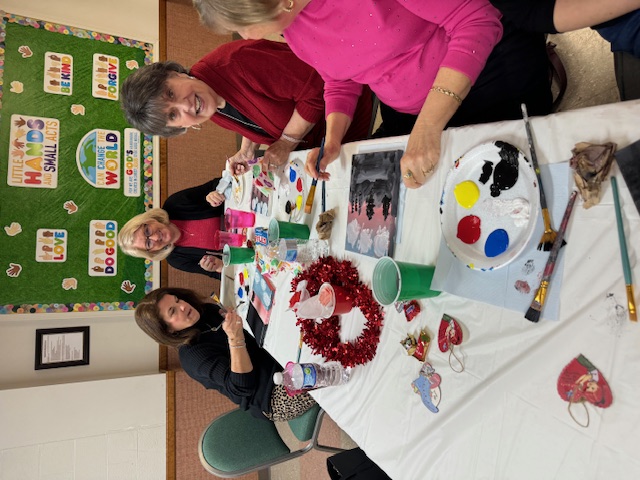 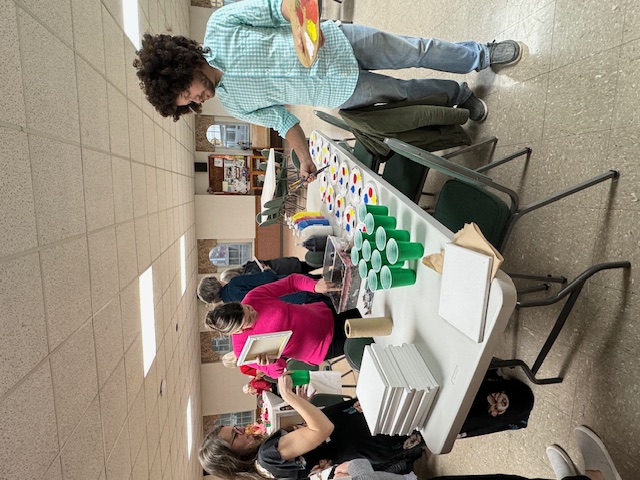 Title:AN EVENING WITH BOB ROSSSummary: (limit 100 words)All of us appreciate our art teachers. This program provided a new way to have fun with one of ours. Most of us like to socialize, encourage each other, laugh, and learn. This program was easy to do and very successful in accomplishing all of these goals. One of the art teachers employed by Anderson County Schools came decked out in a curly wig that captured Bob Ross at his finest and led all twenty-seven of our Pi Chapter members in attendance and one guest in the step-by-step creation of a snow laden farm at sunset in rural East Tennessee.Name: Amanda PowersChapter: Pi ChapterEmail: (optional) amandamvpowers@gmail.comPhoto Release: (optional)Yes, I give permission to the Tennessee State Organization of Delta Kappa Gamma Society International to use and publish my photos, videos, audios for EEC Corner Spotlight submissions. See photos attached below.